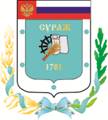 Контрольно-счетная палата Суражского муниципального района243 500, Брянская область, г. Сураж, ул. Ленина, 40  Тел. (48330) 2-11-45, E-mail:c.palata@yandex.ruЗаключениеКонтрольно-счетной палаты Суражского муниципального района на  проект решения Суражского районного Совета народных депутатов «О внесении изменений и дополнений в Решение Суражского районного Совета народных депутатов № 348 от 26.12.2018 года «О бюджете муниципального образования «Суражский муниципальный район» на 2019 год и плановый период 2020 и 2021 годов»22 февраля 2019 года                                                                                            г. Сураж1.    Основание для проведения экспертизы: Федеральный закон от 07.02.2011 года  №6-ФЗ «Об общих принципах организации и деятельности контрольно-счетных органов субъектов Российской Федерации и муниципальных образований», ст. 5 Положения «О Контрольно-счетной палате Суражского муниципального района», утвержденного Решением Суражского районного Совета народных депутатов от 26.12.2014 года №59.2.    Цель экспертизы: определение достоверности и обоснованности расходных обязательств бюджета Суражского муниципального района и проекта решения Суражского районного Совета народных депутатов «О внесении изменений и дополнений в Решение Суражского районного Совета народных депутатов № 348 от 26.12.2018 года «О бюджете муниципального образования «Суражский муниципальный район» на  2019 год и плановый период 2020 и 2021 годов».3.    Предмет экспертизы: проект решения Суражского районного Совета народных депутатов «О внесении изменений и дополнений в Решение Суражского районного Совета народных депутатов № 348 от 26.12.2018 года «О бюджете муниципального образования «Суражский муниципальный район» на  2019 год и плановый период 2020 и 2021 годов», материалы и документы финансово-экономических обоснований указанного проекта в части, касающейся расходных обязательств Суражского муниципального района. Общая частьПроект решения Суражского районного Совета народных депутатов «О внесении изменений и дополнений в Решение Суражского районного Совета народных депутатов № 348 от 26.12.2018 года «О бюджете Суражского муниципального района за 2019  год и плановый период 2020 и 2021 годов» (далее – проект Решения), представлен на экспертизу в Контрольно-счетную палату Суражского муниципального района (далее - Контрольно-счетная палата) 19 февраля 2019 года.     С проектом представлена пояснительная записка, все приложения к проекту соответствуют Бюджетному Кодексу.Представленным проектом Решения предлагается изменить основные характеристики бюджета муниципального образования на 2019 год и плановый период 2020-2021 годов. Проектом Решения вносятся изменения в основные характеристики бюджета на 2019 год и плановый период 2020-2021 годов,  в том числе:                                                                                                    тыс. рублей- доходы бюджета на 2019 год по сравнению с утвержденным бюджетом увеличиваются на сумму 44954,9 тыс. рублей или на 12,6%. - расходы бюджета на 2019 год увеличиваются на сумму 57089,2 тыс. рублей или на 16,1%.- дефицит бюджета увеличится на 12134,3 тыс. рублей или 100%.С учетом изменений основные характеристики бюджета 2019 года и планового периода 2020-2021 годов представлены в таблице:                                                                                       тыс. рублейИзменение доходной части  бюджета на 2019 год и плановый период 2020-2021 годов.Налоговые и неналоговые доходы:Доходы от продажи материальных и нематериальных активов увеличатся на +1314,7 тыс. рублей:Доходы от продажи земельных участков, государственная собственность на которые не разграничена и которые расположены в границах сельских поселений и межселенных территорий муниципальных районов (1 14 06013 05 0000 430) увеличатся на +1314,7 тыс. рублей за счет продажи земельных участков принадлежащих району в сельских поселениях: Лопазненское пос.-264 557руб..,Нивнянское пос.-568 200 руб., Дубровское пос.-482 000 руб.)Безвозмездные поступления  от других бюджетов бюджетной системы Российской Федерации увеличиваются в 2019 году на 43640,2 тыс. рублей, в 2020 году на 3353,5 тыс. рублей,  в 2021 году на 2508,3 тыс. рублей, в том числе:- Субсидии бюджетам муниципальных районов на софинансирование капитальных вложений в объекты муниципальной собственности (2 02 20077 05 0000 151) увеличиваются в 2019 году на 2000,0 тыс. рублей, в 2020 году на 3353,5 тыс. рублей, в 2021 году на 2508,3 тыс. рублейИные межбюджетные трансферты:- Межбюджетные трансферты, передаваемые бюджетам муниципальных районов на создание в субъектах Российской Федерации дополнительных мест для детей в возрасте от 2 месяцев до 3 лет в образовательных организациях, осуществляющих образовательную деятельность по образовательным программам дошкольного образования(2 02 45159 05 0000 151) увеличиваются на 41636,2 тыс. рублей;- Межбюджетные трансферты, передаваемые бюджетам муниципальных районов из бюджетов поселений на осуществление части полномочий по решению вопросов местного значения в соответствии с заключенными соглашениями (2 02 40014 05 0000 151) увеличиваются на 4,0 тыс. рублей.Изменение расходной части муниципального бюджета на 2019 год и плановый период 2020-2021 годов.По главному распорядителю бюджетных средств администрации Суражского района (841) расходы увеличатся на 57085,2 тыс. рублей, или на 49,8%:По разделу 01 «Общегосударственные вопросы» бюджетные ассигнования (70 0 00 83030 870) средства резервного фонда уменьшатся  на -100,0 тыс. рублей с целью уточнения вида расхода.По разделу 04 «Национальная экономика» бюджетные ассигнования увеличатся на -+12134,3 тыс. рублей:- 04 09 Дорожное хозяйство (04 09 0102381610) – +12134,3 тыс. рублей По разделу 05 «Жилищно-коммунальное хозяйство» бюджетные ассигнования увеличатся на +2476,7 тыс. рублей:- 05 02 Коммунальное хозяйство:2019 год +2476,7 тыс. рублей2020 год – 3353,5 тыс. рублей2021 год + 2508,3 тыс. рублей, в том числе:-+476,7 тыс. рублей (01 0 32 81740) увеличение ассигнований  на проектно-сметную документацию на строительство водопроводной сети в с.Нивное (софинансирование)- +2000,0 тыс. рублей (01 0 32 S1270) увеличение ассигнований  2019 года за счет средств областного бюджета  на строительство водоснабжения в д.Нивное- + 1710,0 тыс. рублей (01 0 91 11270) увеличение ассигнований  2020 года за счет средств областного бюджета  на газификацию н.п.Жемердеевка- + 1643,5 тыс. рублей (01 0 91 L5670) увеличение ассигнований  2020 года за счет средств областного бюджета  на газификацию н.п.Верховой- + 2508,3 тыс. рублей (01 0 92 L5670) увеличение ассигнований  2021 года за счет средств областного бюджета на водоснабжение н.п.НаростьПо разделу 07 «Образование» бюджетные ассигнования 2019 года увеличатся  на 42474,3 тыс. рублей:-07 01 Дошкольное образование +42474,3 тыс. рублей, в том числе:+42474,3 тыс. рублей (01 0 19 L1590) увеличение ассигнований из средств областного бюджета на строительство детского сада 41636,2 тыс. рублей, 838,1тыс. рублей средства местного бюджетаПо разделу 10 «Социальная политика» бюджетные ассигнования 2019 года увеличатся  на 100,0 тыс. рублей:-10 03 Пенсионное обеспечение - +100,0 тыс. рублей (70 0 00 83030 320) перераспределение ассигнований в связи с уточнением вида расхода.-10 03 Социальное обеспечение населения -1478,0 тыс. рублей (01 0 16 L4970) перераспределение ассигнований   с целью уточнения  Пр;-10 04 Охрана семьи и детства +1478,0 тыс. рублей (01 0 16 L4970) перераспределение ассигнований   с целью уточнения  Пр;По главному распорядителю бюджетных средств администрации Суражского района (843) расходы увеличатся на 4,0 тыс. рублей, или на 0,5%:По разделу 01 «Общегосударственные вопросы» 0106 «Руководство и управление в сфере установленных функций органов  местного самоуправления» бюджетные ассигнования (70 0 00 80040 240) увеличатся на +4,0 тыс. рублей.Изменение ассигнований на реализацию муниципальных программ                                                                                                               Тыс. рублейНепрограммные расходы согласно проекту решения увеличатся на 4,0 тыс. рублей и составят 3813,1 тыс. рублей.   Дефицит бюджета муниципального образования и источники его финансированияС внесением  изменений дефицит бюджета Суражского муниципального района составил 12134,3 тыс. рублей.Источниками внутреннего финансового дефицита являются остатки средств на счетах по учету средств бюджета на начало финансового года.Выводы:По итогам экспертизы проекта решения Суражского районного Совета народных депутатов «О внесении изменений в Решение Суражского районного Совета народных депутатов №348 от 26.12.2018 года «О бюджете муниципального образования «Суражский муниципальный район» на 2019 год и плановый период 2020 и 2021 годов» замечания и предложения отсутствуют.Предложения:Контрольно-счетная палата Суражского муниципального района предлагает Суражскому районному Совету народных депутатов принять решение «О внесении изменений и дополнений в Решение Суражского районного Совета народных депутатов от 26.12.2017 года №348 от 26.12.2018 года «О бюджете муниципального образования «Суражский муниципальный район» на 2019 год и плановый период 2020 и 2021 годов».Председатель Контрольно-счетной палатыСуражского муниципального района                                                      Н.В. Жидкова2019 год2020 год2021 годДоходы бюджета+44954,9+3353,5+2508,3Расходы бюджета+57089,2+3353,5+2508,32019 год2020 год2021 годДоходы бюджета400276,9 343776,5351138,2Расходы бюджета412411,2343776,5351138,2Дефицит (профицит)+12134,300Наименование№Бюджетные ассигнования на 2018 годБюджетные ассигнования на 2018 годОтклонения(%)Наименование№Решение о бюджете от26.12.2018 №348 Согласно представ ленного проектаОтклонения(%)«Реализация полномочий администрации Суражского района на 2019-2021 годы»01114072,0171157,257085,250,0«Управление муниципальными финансами Суражского района на 2019-2021 годы»028633,78633,70,00,0«Развитие образования Суражского района на 2018-2020 годы»03226095,5226095,50,00,0«Управление муниципальной собственностью Суражского района на 2018-2020 годы»042711,62711,60,00,0Итого:351512,8408598,057085,216,2